 "Я руки матери целую"День матери – это праздник вечности: из поколения в поколение для каждого из нас мама – самый главный человек. В России День матери отмечается ежегодно в последнее воскресенье ноября. Безусловно, День матери – это один из самых трогательных праздников, потому что все с детства и до своих последних дней несут своей душе единственный и неповторимый образ – образ мамы, которая все поймет, простит, всегда пожалеет и будет беззаветно любить.В школьной библиотеке оформлена книжная выставка «Я руки матери целую», посвященная Дню матери. Посетителям предложены лучшие произведения из фонда библиотеки, посвященные прекрасным мамам всех времен. Выставка рассчитана на широкий круг читателей и будет доступна всем желающим до конца текущего месяца.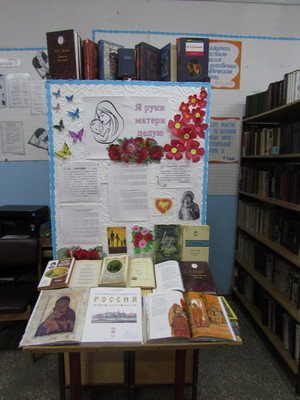 